 Instrument 2. Identifying and contact information - revised The purpose of this information collection is to evaluate innovative programs serving individuals facing challenges to employment and economic independence to expand the evidence base. Public reporting burden for this collection of information is estimated to average 25 minutes per response, including the time for reviewing instructions, gathering and maintaining the data needed, and reviewing the collection of information. This is a voluntary collection of information. An agency may not conduct or sponsor, and a person is not required to respond to, a collection of information subject to the requirements of the Paperwork Reduction Act of 1995, unless it displays a currently valid OMB control number. The OMB # is 0970-0545 and the expiration date is 04/30/2023. If you have any comments on this collection of information, please contact Mathematica at NextGenProject@mathematica-mpr.com.Identifying and Contact Information Data Collection - Screens in the Random Assignment, Participant Tracking Enrollment, and Reporting, or RAPTER®, systemA1. Login screens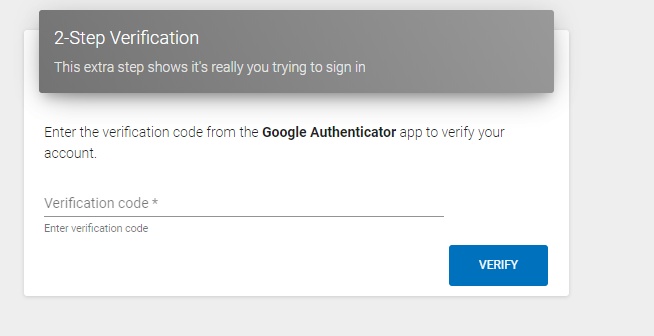 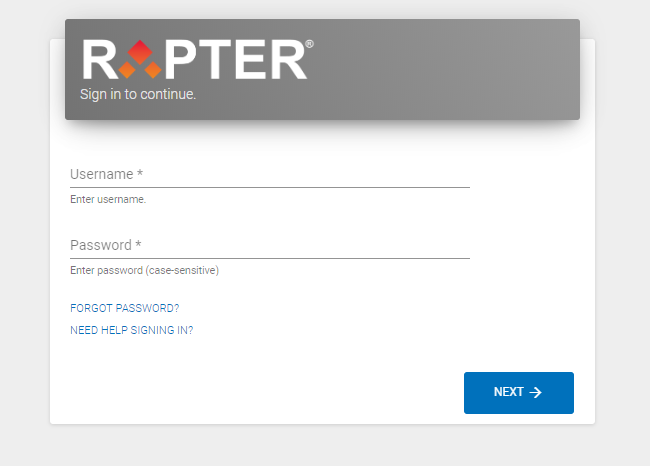 Intake ScreensB1. Study Eligibility 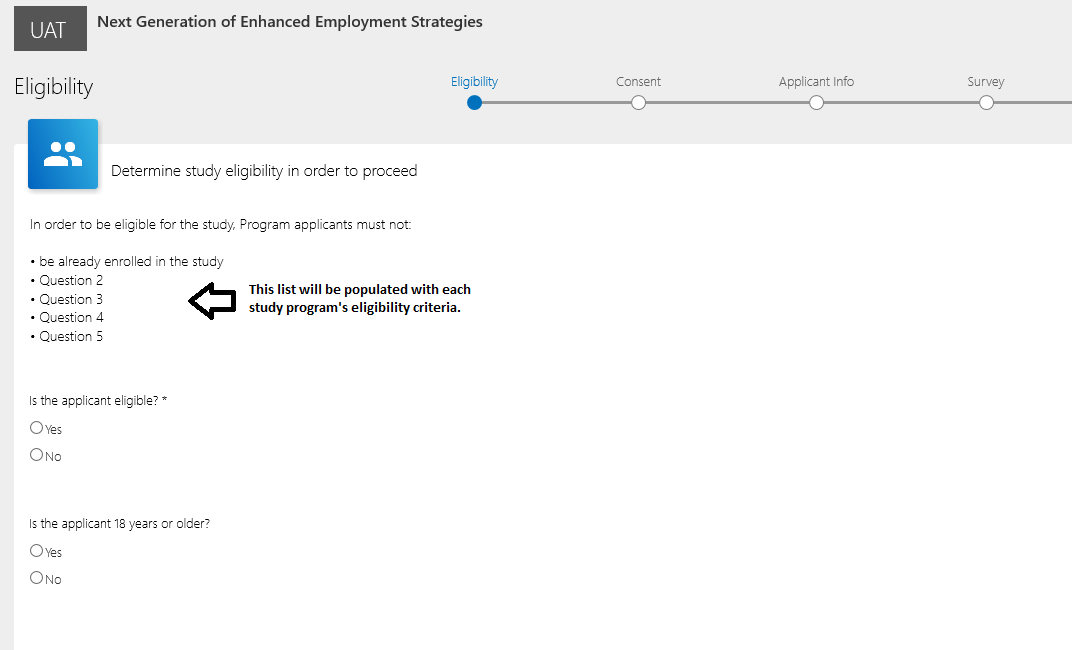 B2. Center for Epidemiologic Studies Depression Scale Revised (CESD-R) Eligibility (only for programs that use the CESD-R as part of programmatic eligibility screening)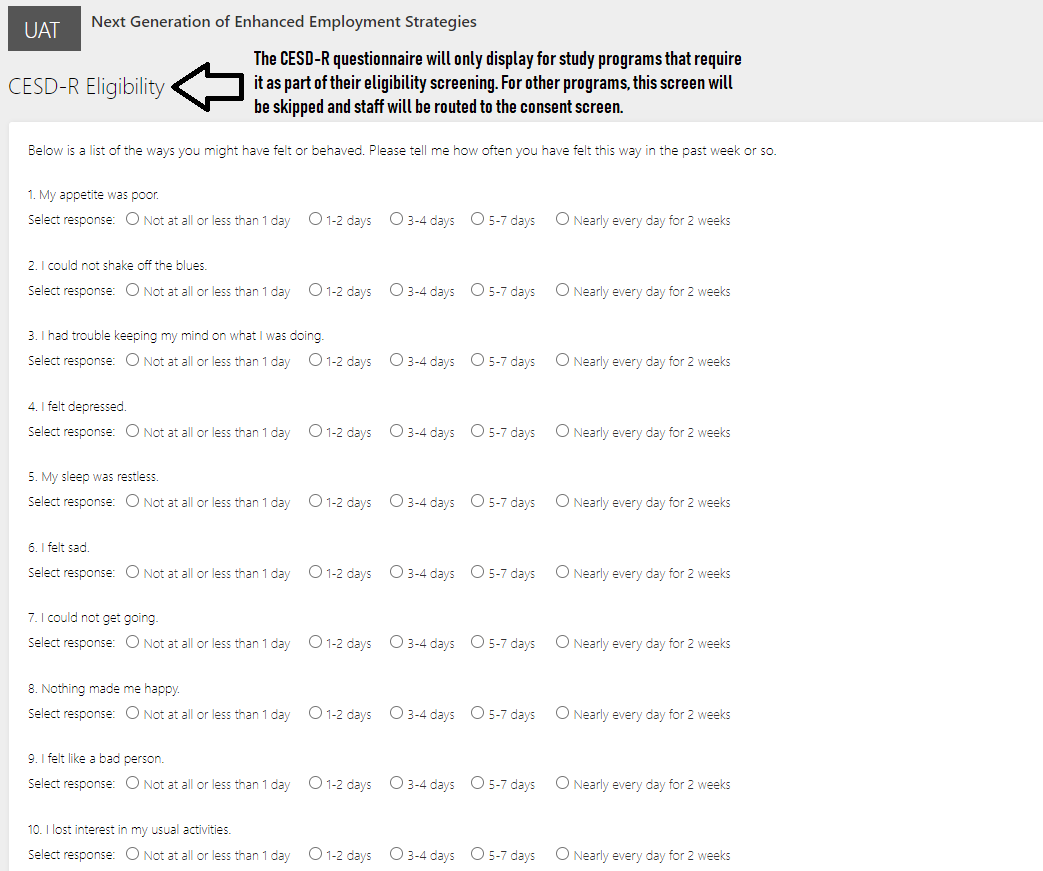 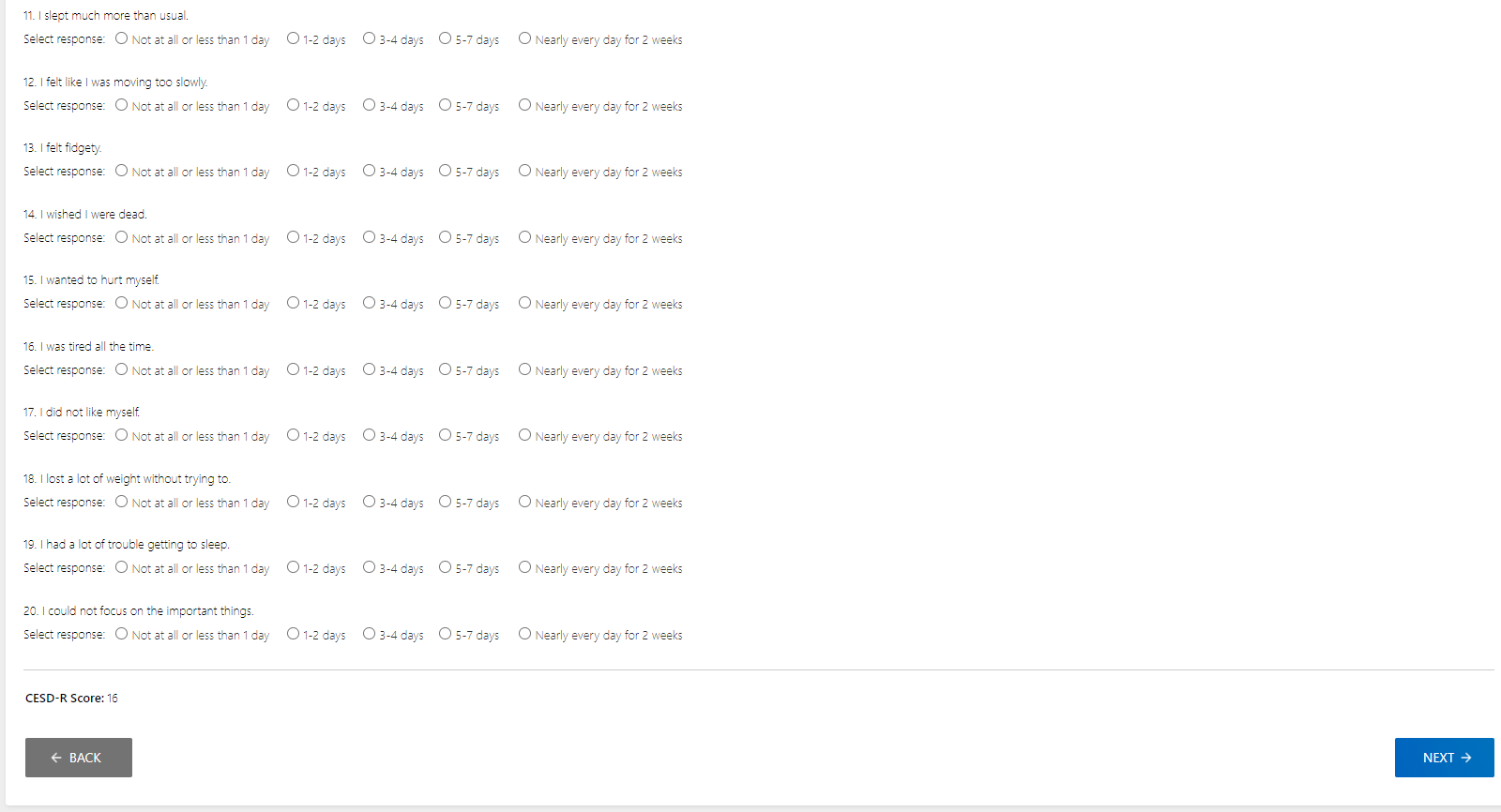 B3. Consent by Sample Member- if sample member is 18 and older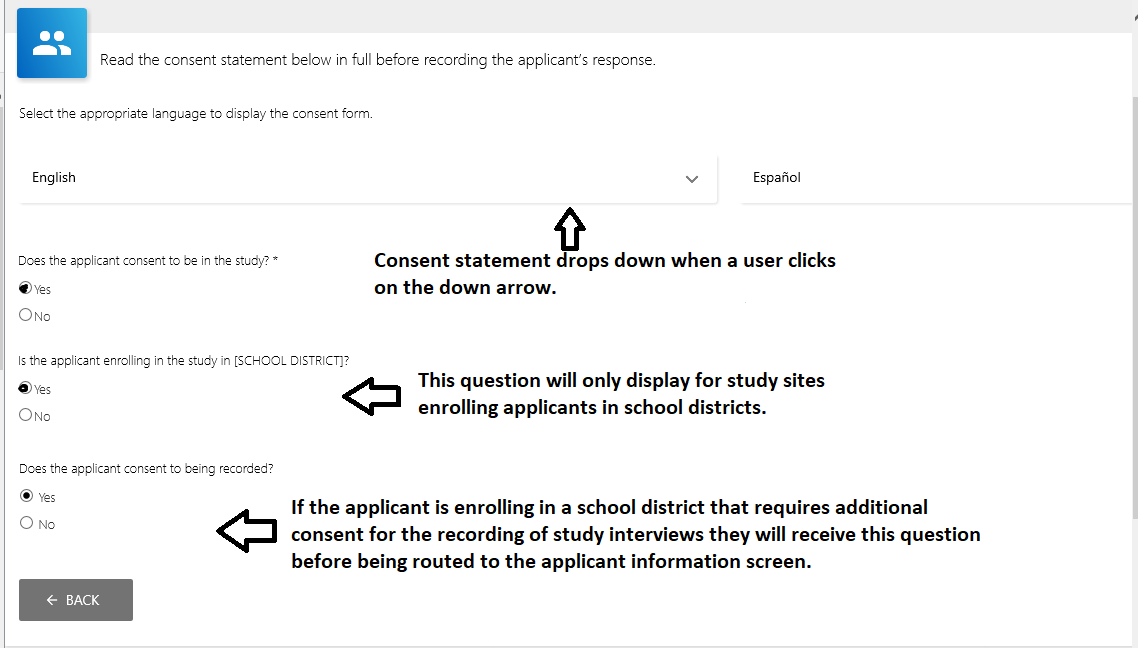 B4. Consent by parent/guardian and assent by sample member - if sample member is younger than 18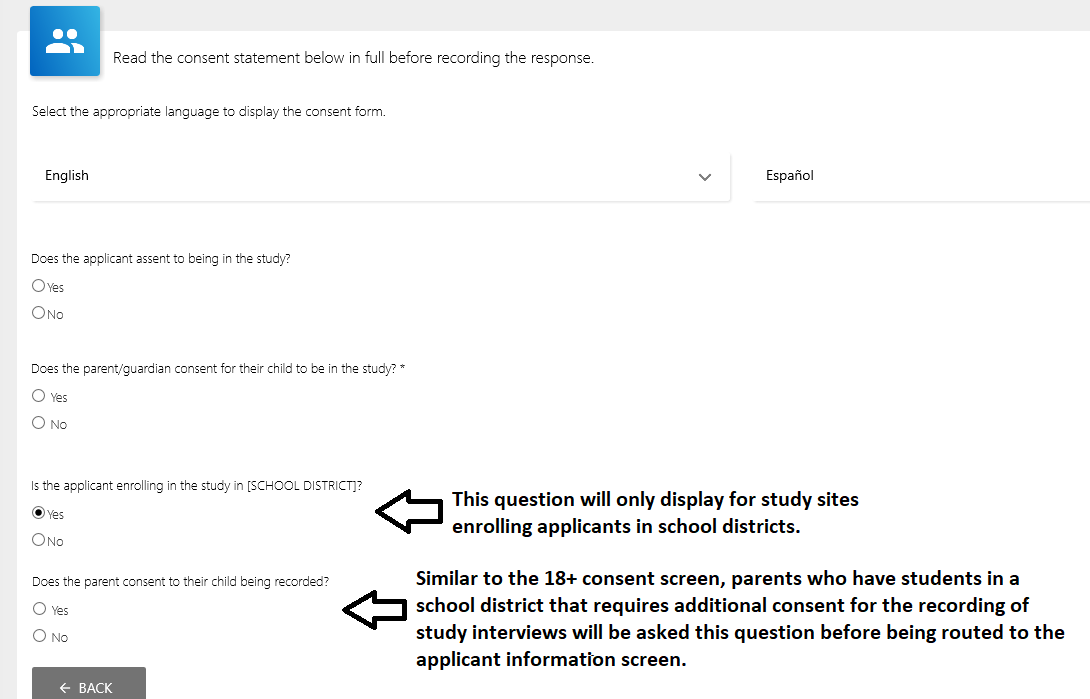 B5. Applicant information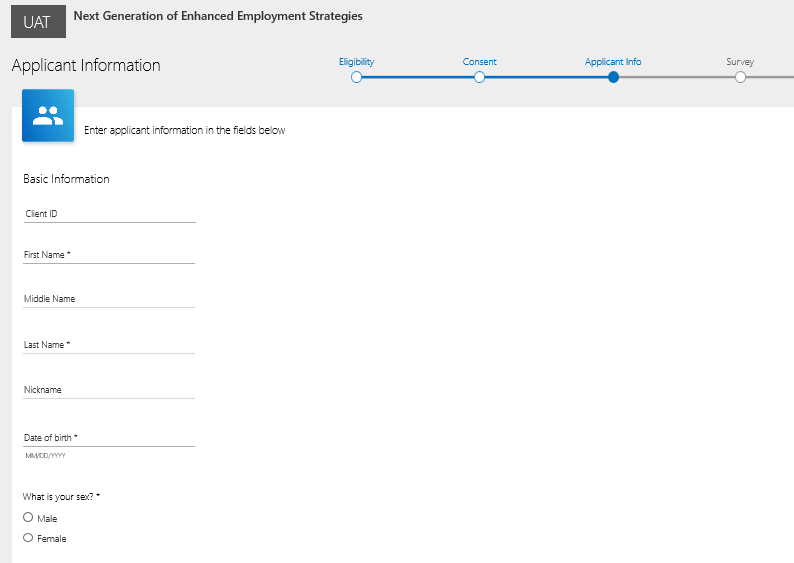 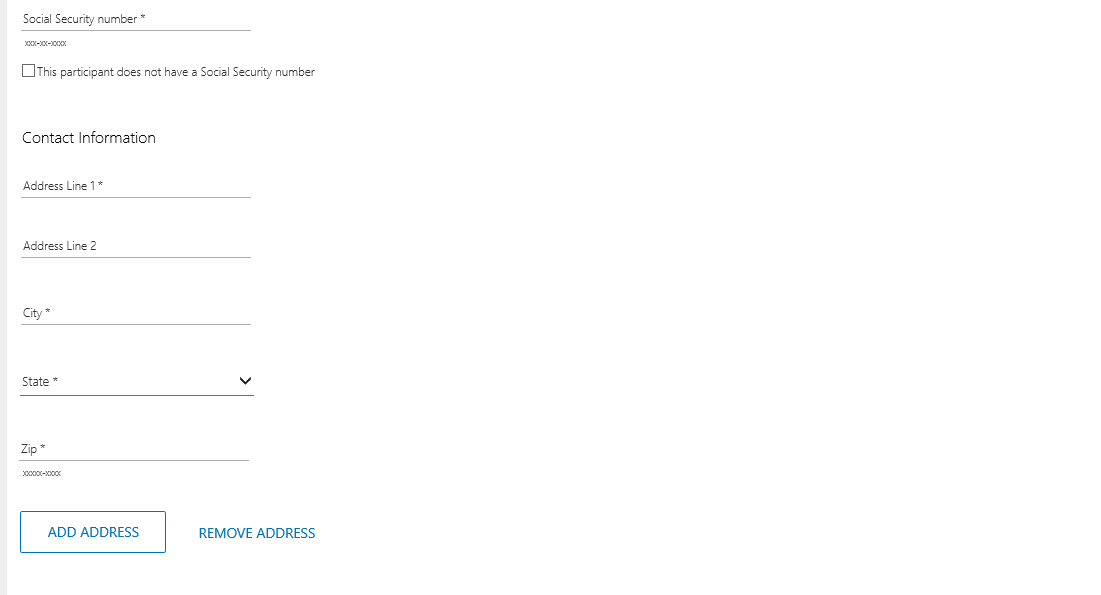 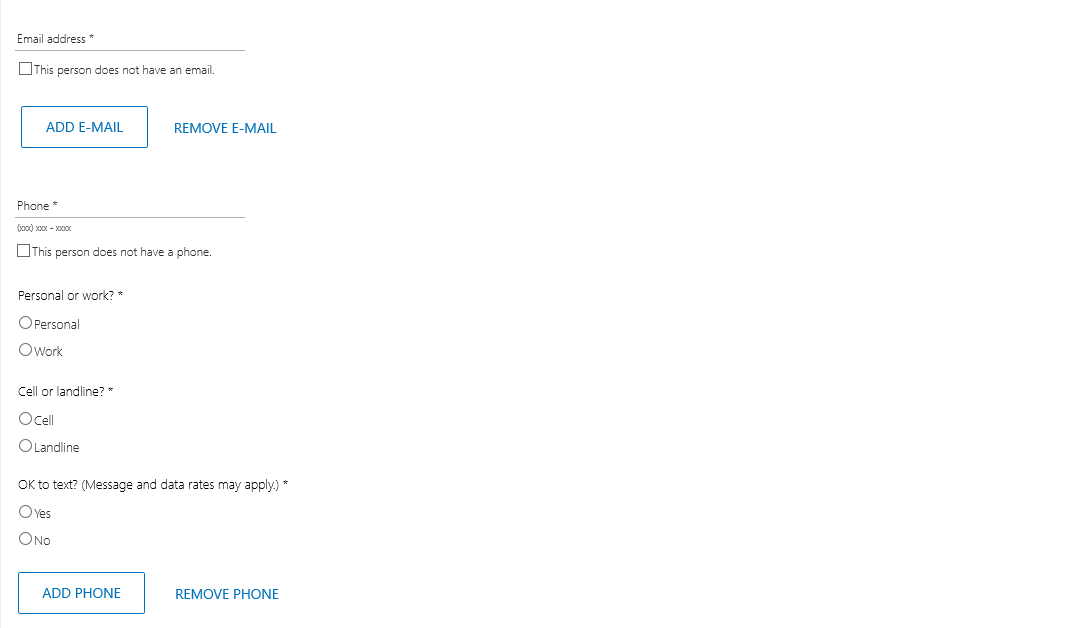 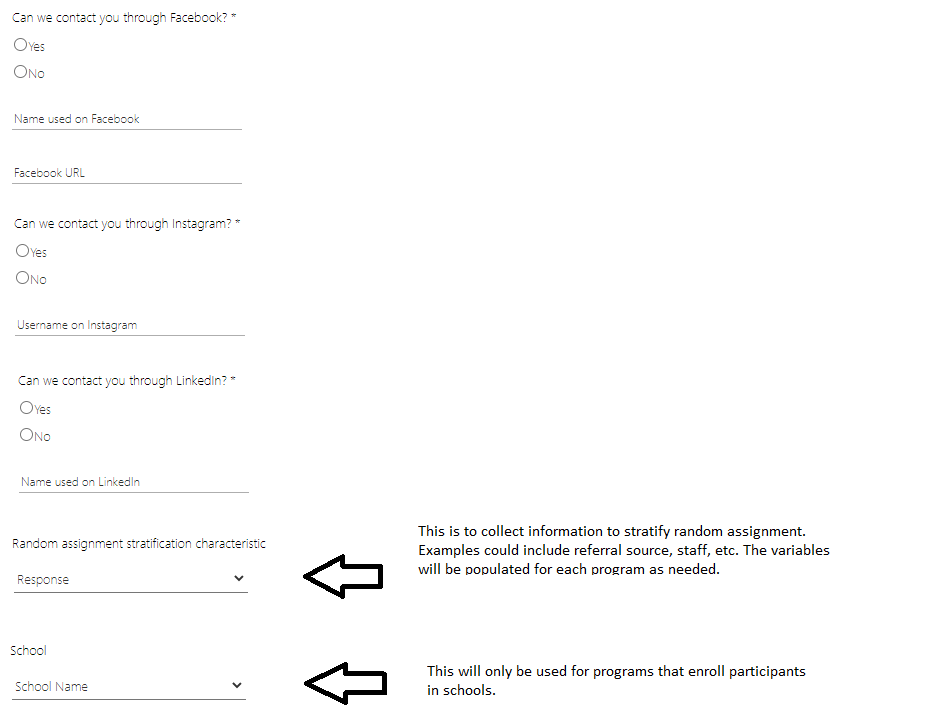 B6. Duplicate check 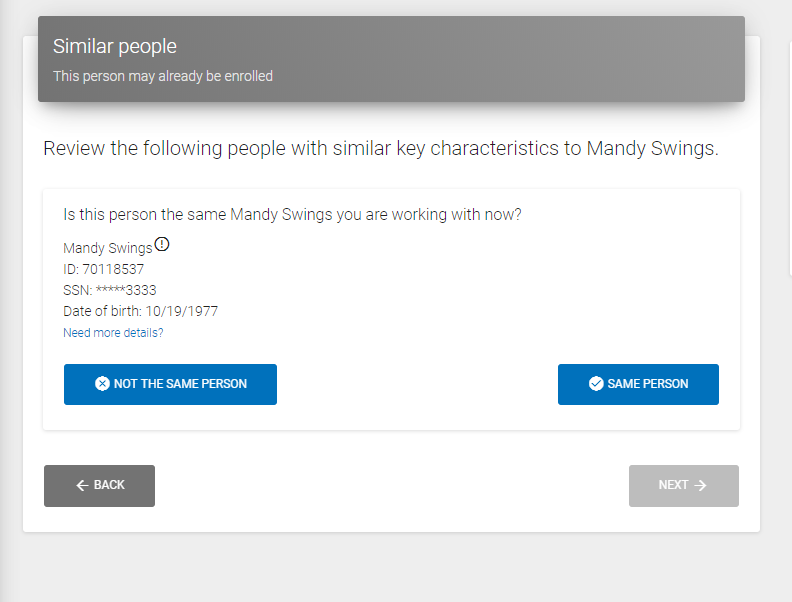 B7. Baseline 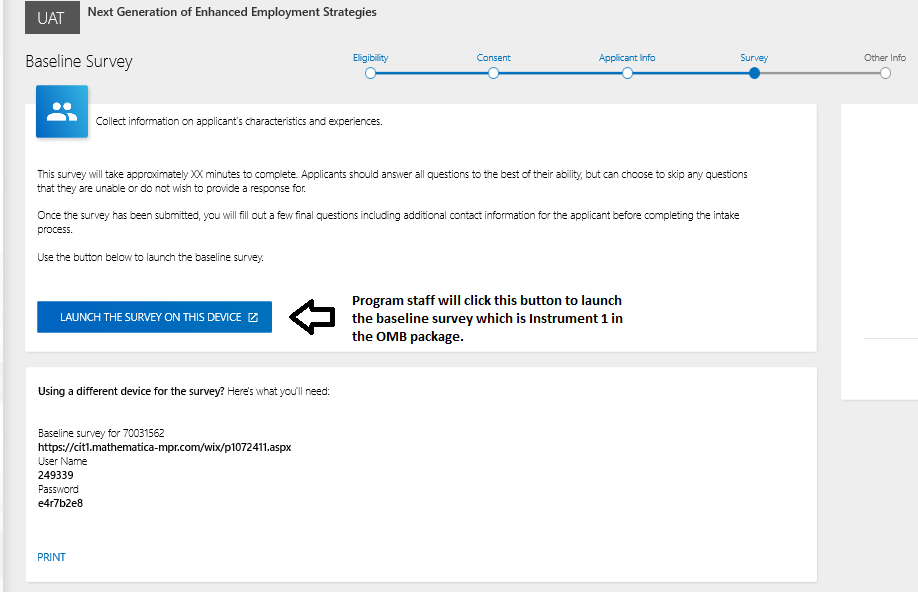 B8. Additional contacts screen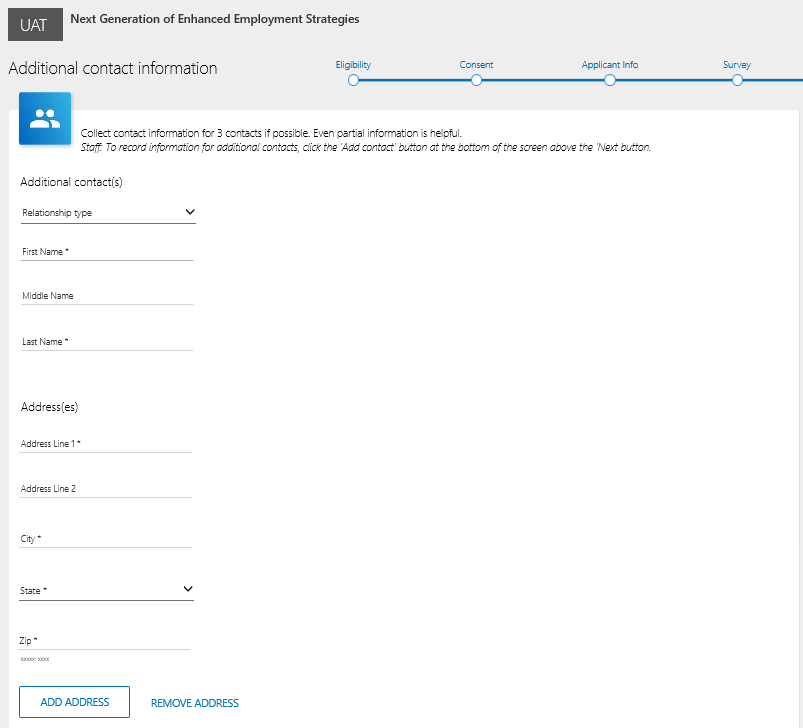 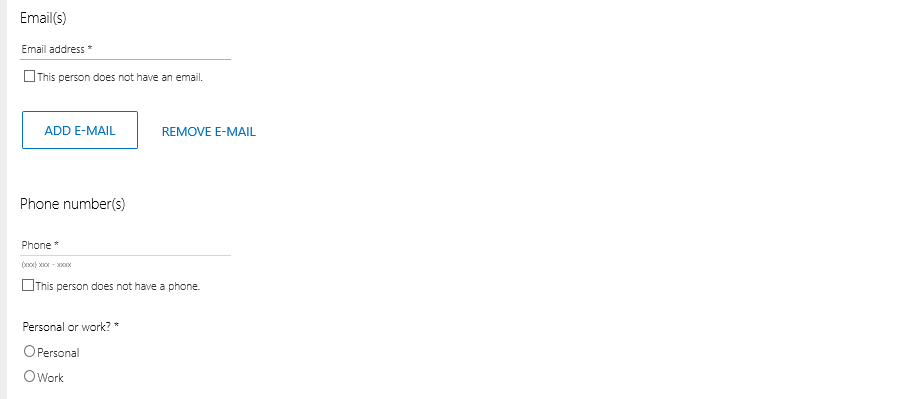 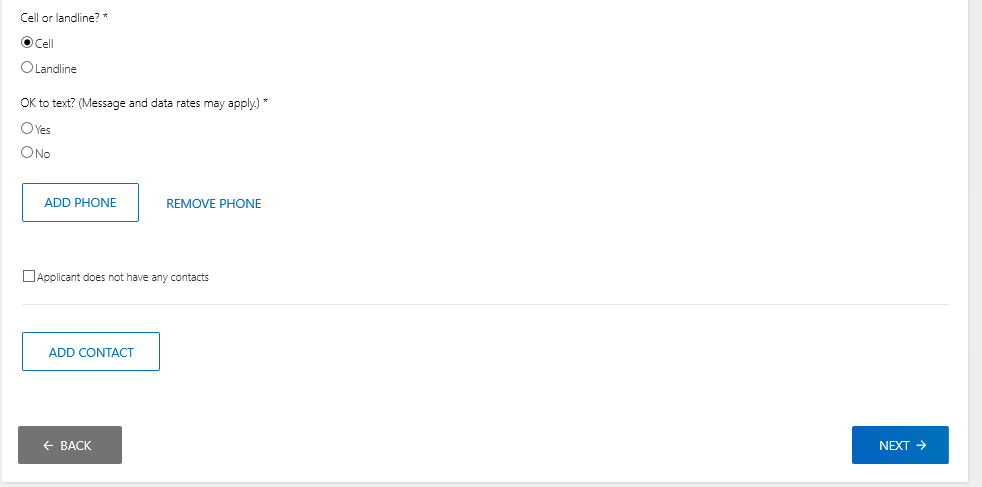 B9. Future Engagement (only for programs that use career navigators)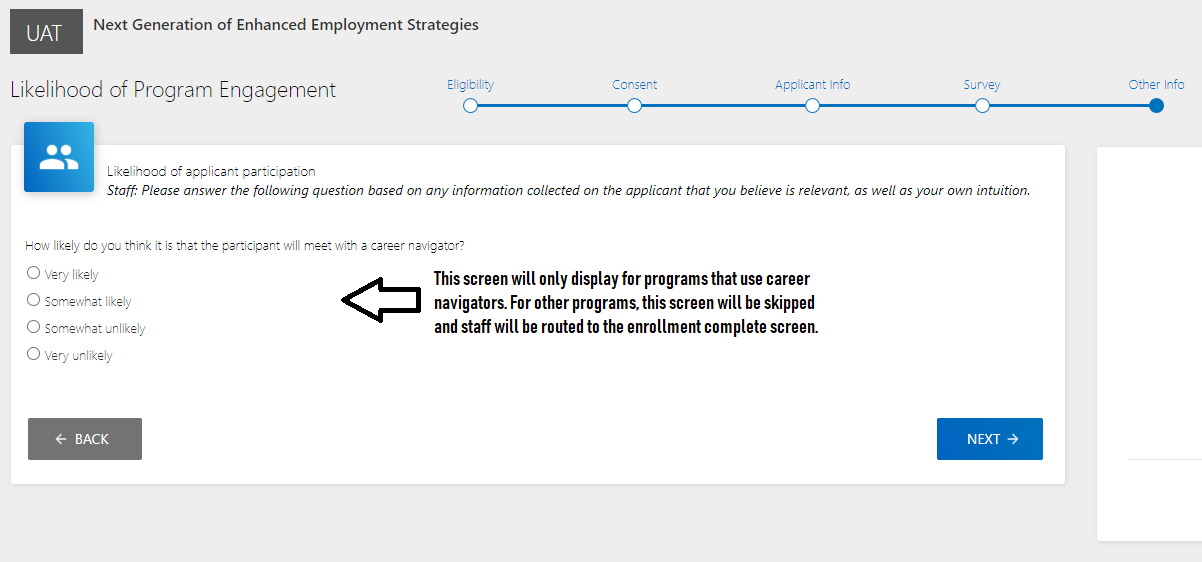 B10. Enrollment complete 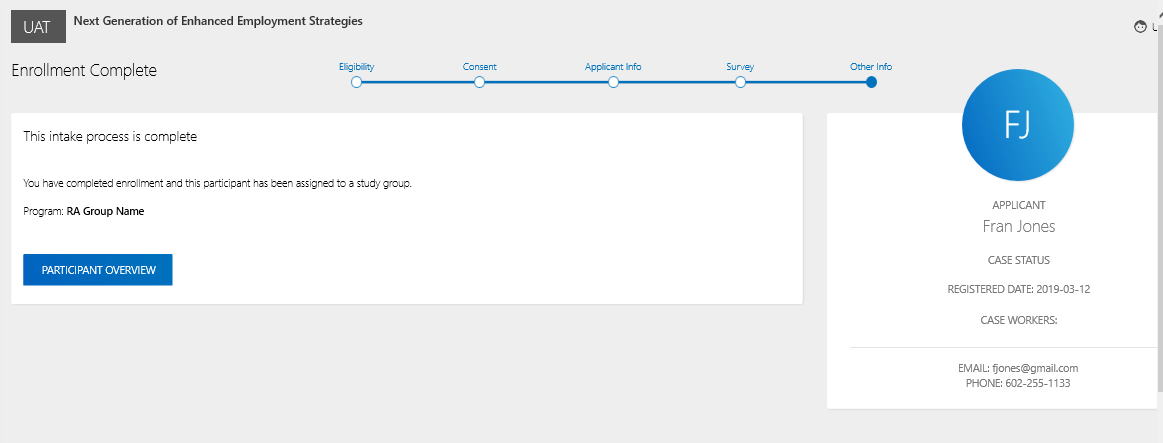 